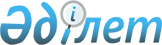 Қазақстан Республикасы Министрлер Кабинетiнiң 1995 жылғы 4 қазандағы N 1300 қаулысына толықтыру енгiзу туралыҚазақстан Республикасы Үкiметiнiң Қаулысы 1996 жылғы 10 қаңтар N 40



          Қазақстан Республикасының Үкiметi қаулы етедi:




          "Қазақстан Республикасы мен Америка Құрама Штаттарының




арасындағы құрлықаралық баллистикалық ракеталардың шахталық ұшыру
қондырғыларын құрту, авариялық жағдайлардың зардаптарын жою және
ядролық қаруды таратуды болдырмауға қатысты келiсiмдi жүзеге асыру
туралы" Қазақстан Республикасы Министрлер Кабинетiнiң 1995 жылғы 4
қазандағы N 1300 қаулысының 1-тармағы "Китнет 21" сөздерiнен кейiн
"Белкамит" сөзiмен толықтырылсын.

     Қазақстан Республикасының
       Премьер-Министрi

      
      


					© 2012. Қазақстан Республикасы Әділет министрлігінің «Қазақстан Республикасының Заңнама және құқықтық ақпарат институты» ШЖҚ РМК
				